教務處工作報告：一、108學年度第2學期重要日程：    (一) 4/08~4/10  國高中第一次定期考查    (二) 5/3  市長盃語文競賽    (三) 6/1~6/2  高中部英文作文與英語演講比賽校內初賽    (四) 4/30~5/6  學生成果發表會    (六) 5/25~5/27  國高中第二次定期考查    (七) 6/8國二英語讀劇比賽    (八) 6/17~6/18  全校作業抽查    (九) 7/03~7/07  高二第三次定期考查    (十) 7/08~7/10  國中、高一第三次定期考查三、國高中課後加強課程(詳細內容如附件)：四、108學年度本校高中部寒假花路米系列課程在109年1月17日至1月22日期間辦理，在教務處、學務處、圖書館及各科教學研究會精心規畫下，設計各類活動，期望培育學生能具備積極的學習態度及養成獨立的思考能力，協助學生探索生涯並適性學習，活動名稱及時間如下：國中部新生入學須知地址：臺南市永康區忠孝路74號  電話：06-3115538-201~203  傳真：06-3116859國一新生報到（不含舞蹈班）：時間：
109/3/27(五)上午8點~下午4點(中午不休息)
109/3/28(六)上午8點~12點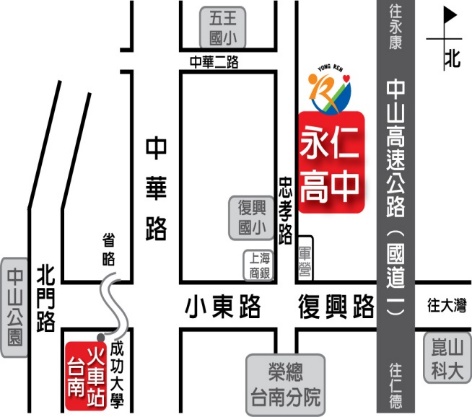 所需攜帶資料：戶口名簿影本、報到通知單
             (若報到通知單沒收到可至現場填寫即可)地點：3/27本校活動中心(於大門口左側)、3/28學務處旁空地其他事項：無法親自報到者，可委託親友辦理國一新生入學測驗：時間：109/4/18(六)上午8點~12點攜帶物品：原子筆、修正帶、新生報到時所發的資料袋測驗科目：國語、英文、數學(國小五、六年級範圍) 測驗地點：當日學校門口有公告教室及志工指引舞蹈班鑑定：舞蹈測驗項目(100％)：舞蹈基本動作(含芭蕾、現代、中國舞)佔60％即興佔30％舞蹈節奏佔10％報名日期：109/03/09(一)-03/13(五) 每日上午8 點~12點，下午1點~5點止。報名地點：本校教務處舞蹈測驗日期：109/04/11(六)舞蹈測驗地點：永仁高中藝文館錄取公告日期：109/04/17(五)下午6時前公告於臺南市政府教育局特幼教育科網站其餘事項請參閱本校公告國一暑假學藝活動預計109/08/03(一)-08/07(五) 每日上午半天(不含六日)實際活動時間待確認後再一併公告 高中部新生注意事項地址：臺南市永康區忠孝路74號電話：06-3115538-201~203  傳真：06-3116859一、 入學管道(一) 運動成績優良學生     1. 名額：     2. 報名時程：109/04/27(一)-04/29(三)每日09:00-12:00及13:00-16:00。     3. 報名地點：永仁高中學務處體育組     4. 測驗時間：109/05/02(六)     5. 錄取公告：109/05/04(一)     6. 報到日期：109/07/10(五)上午9:00-11:00 (二) 免試入學：     1. 名額：普通科104名     2. 報名時程：109/06/22(一)(請依各國中公告時程規定)     3. 報名地點：各國中教務處     4. 錄取方式：依109學年度臺南區高級中等學校免試入學超額比序方式辦理     5. 錄取公告：109/07/08(三) 上午11時     6. 報到日期：109/07/10(五)上午9:00-11:00(三) 永仁國中部直升：     1. 名額：25名     2. 報名時程：109/06/01(一)-06/05(五)     3. 報名地點：永仁高中教務處     4. 錄取方式：依109學年度臺南區高級中等學校免試入學超額比序方式辦理     5. 錄取公告：109/06/09(二) 上午11時     6. 報到日期：109/06/10(三) 上午9:00-11:00二、 報到注意事項：(一) 需繳交文件：      1. 應屆畢業證書。      2. 戶籍謄本或全戶戶口名簿影本 ＊若父或母其中一方非法定代理人，請提供新式戶口名簿(記事欄不可省略)。      3. 若有下列身分者請攜帶證明文件(無則免) 低收、中低收、身障人士子女、身障生、原住民生、特殊境遇、軍公教遺族 (二) 報到注意事項：      1. 不得申請保留報到資格；逾期未報到者，視同放棄錄取資格。      2. 已報到學生聲明放棄錄取資格，請依各入學管道規定時程親自至本校教務處辦理 三、 高一新生入學測驗： (一) 時間：109/07/27(一)上午9點~12點(請至少提早10分鐘到校)(二) 攜帶物品：2B鉛筆、原子筆(三) 測驗科目：國語、數學、英語三科(國中範圍) 四、 高一暑期課業輔導時間：109/08/03(一)-08/14(五)每日上午半天(不含六日)班別上課地點上課日期上課時間國三會考衝刺班晚自習教室3/7至5/98時至16時高二數學提升班504教室3/21至7/4(6次)9時至12時高二、高三各學科重補修3/9起週一至周五晚上、週六18時至21時週六為9時至12時晚自習3/9起18時至21時活動名稱活動日期南瀛留影109年1月17日神不在場密室逃脫109年1月17日永輪160109年1月19-20日(過夜)微電影創作109年1月21日有種子你就來：墾丁實察109年1月21-22日(過夜)自然探索營109年1月22日招生種類名  額名  額招生種類男生女生籃球8高爾夫球33合計1111